GUÍA DE ORIENTACION                                                  ¿Qué necesito saber?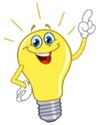 Entonces: Reconocer se puede definir como la capacidad que tiene nuestro cerebro para identificar los estímulos que hemos percibido con anterioridad (situaciones, personas, objetos, etc.). ... El reconocimiento es un tipo de recuerdo o recuperaciónLos diferentes tipos de relaciones:  Como la de amistad juegan un papel fundamental en nuestras vidas. Todos nos preocupamos por tener vínculos de afecto y confianza. Necesitamos a los demás para desarrollarnos y vivir una vida placentera. Pero ¿qué es exactamente la amistad? ¿Cómo son estas relaciones a lo largo de las etapas vitales?La amistad es una relación afectiva basada en las dimensiones confianza y compromiso, donde uno va escogiendo a los amigos o amigas, dependiendo del grado de placer, cercanía, valoración, empatía que uno vaya sintiendo en la relación con los otros. La relación de pareja es un vínculo sentimental de tipo romántico que une a dos personas. Dentro de lo que se entiende por relación de pareja aparecen el noviazgo, y el matrimonio. ... Al estar en pareja, una persona asume un compromiso con la otra.La relación entre padres e hijos, es un vínculo que debe fortalecerse, debe ser fuerte y sólido, en el cual debe existir respeto, amor, y confianza, para que el niño mantenga una autoestima elevada y pueda afrontar las vicisitudes de la vida con seguridad.I.- Actividad: Reconoce y escribe a qué tipo de relación corresponde la imagen de representada en la tabla y explica el porqué. Guíate por el ejemplo dado.Para reflexionar ¿Para qué me sirve reconocer?______________________________________________________________________________________________________________________________________________¿Por qué es importante tener claro los distinto tipos de relaciones entre las personas? Menciones al menos dos razones _____________________________________________________________________________________________________________________________________________________________________________________________________________________No olvides enviar las fotos de tu trabajo en la guía al WhatsApp del curso específicamente la tabla con las imágenes 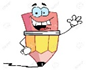 Autoevaluación o reflexión personal sobre la actividad:1.- ¿Qué fue lo más difícil de este trabajo? ¿Por qué?____________________________________________________________________________________________________________________________________________________________________________________________________Nombre:Curso: 3°A   Fecha: semana N° 7 ¿QUÉ APRENDEREMOS?¿QUÉ APRENDEREMOS?¿QUÉ APRENDEREMOS?Objetivo (s):  Reconocer y valorar la sexualidad como expresión de amor, vínculo e intimidad entre dos personas y como gestora de su propia vida. OA3 Objetivo (s):  Reconocer y valorar la sexualidad como expresión de amor, vínculo e intimidad entre dos personas y como gestora de su propia vida. OA3 Objetivo (s):  Reconocer y valorar la sexualidad como expresión de amor, vínculo e intimidad entre dos personas y como gestora de su propia vida. OA3 Contenidos:  tipo de relaciones afectivas y sus diferencias Contenidos:  tipo de relaciones afectivas y sus diferencias Contenidos:  tipo de relaciones afectivas y sus diferencias Objetivo de la semana: Reconocer una relación de pareja, de otros tipos de relaciones afectivas como padres y amigos mediante guía de trabajoObjetivo de la semana: Reconocer una relación de pareja, de otros tipos de relaciones afectivas como padres y amigos mediante guía de trabajoObjetivo de la semana: Reconocer una relación de pareja, de otros tipos de relaciones afectivas como padres y amigos mediante guía de trabajoHabilidad: Reconocer Habilidad: Reconocer Habilidad: Reconocer Imágenes Tipo de relación Explica porque 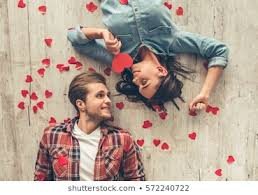 De pareja Porque están estirados mirándose a los ojos y hay muchos corazones a su alrededor, y los corazones son el símbolo de la expresión del  amor 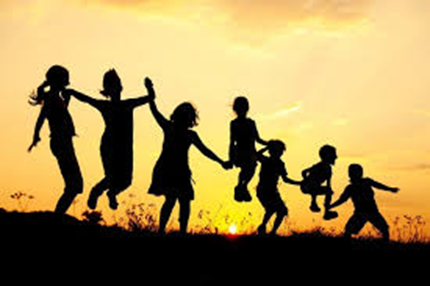 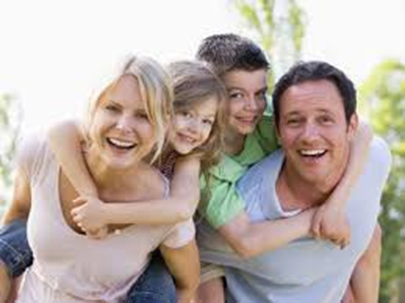 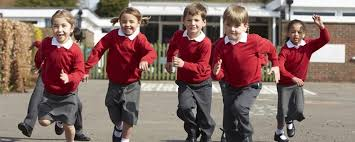 